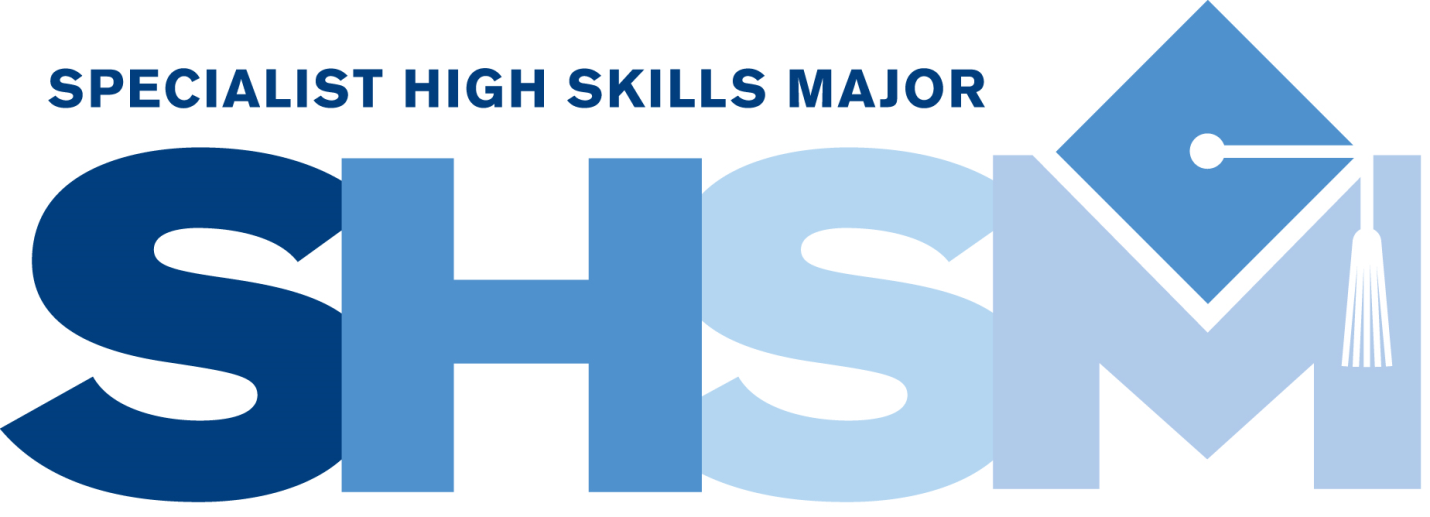 Why is this so desirable for high school students?Students would be obtaining 6 sector-recognized certifications/ and or training course programs.  Students will not have to pay for the costly Certifications. Students who wouldn't have the time or money to try these certifications get to do it while earning high school credits.. In addition, it would help students who are looking to enhance their resumes and get applicable certifications that could help them with employment during University College or the workplace.Wide variety of CareersExperiential Learning and Career exploration activities·         Field TripsVolunteer experience·         Work experience·         Coaching an elementary student in curricular or extracurricular activities·         Attend a health and wellness career fair·         assisting in an exercise class in a long-care facilityObservation of a health and wellness sector employer or employee job shadowingReach Ahead Experiences·         Tours of colleges and universities ·         Lecture shadowing opportunities -Taking part in Labs and activities·         Health Clubs-Strength training observation and participation·         Attending conferences and workshopsKinesiologistPhysiotherapistPersonal trainerRecreation Program LeaderFitness InstructorNurseTeacherParamedicSports TherapistRegistered Massage therapistChiropractorNutritionistCoach, etc